         Advanced Instrumentation Research Facility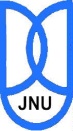             JAWAHARLAL NEHRU UNIVERSITYNEW DELHI-110067, India                                                                                                                                 	Ph. Nos.: 011-26704600, 26704560                                                                                                        		   Fax No. 011-26741966                     							           	        Email: directorairf@mail.jnu.ac.in__________________________________________________________________________Workshop on "Advanced Spectroscopy Techniques for FTIR and FTNIR"                    to be held on 25th & 26th July, 2019APPLICATION FORM                       NB: Do not leave any column blank.(Signature of the candidate)						 (Signature with stamp)Date: 										      (Supervisor / Dean)Place:________________________________________________________________________________(For AIRF Office Use Only)S. No. ____________________						Dated: ______________Associate Director, AIRF  							(DIRECTOR, AIRF)Name of the  ApplicantGender (Tick)MaleFemaleName of the Supervisor /Mentor with telephone no.Complete Address of WorkplaceE - mail addressMobile No.Educational Background (Bachelors onwards)Please describe how your current work is related to "Advanced Spectroscopy Techniques for FTIR and FTNIR"Please describe how your current work is related to "Advanced Spectroscopy Techniques for FTIR and FTNIR"Please describe how your current work is related to "Advanced Spectroscopy Techniques for FTIR and FTNIR"Have you previously attended any Workshop at AIRF? (if  YES mention the details)SelectedIn waiting 